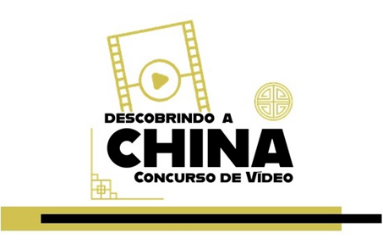 ANEXO I - FICHA DE INSCRIÇÃO e AUTORIZAÇÃO DO REPRESENTANTE LEGAL PARA MENORES DE 18 (DEZOITO) ANOS (As informações preenchidas neste anexo deverão ser digitadas) DIRETORIA DE ENSINO: ESCOLA:Nome do(a) estudante(a): IDADE:                       RA ou RG:                                       Série/Classe: Nome do Professor(a) Orientador(a): E-mail do professor(a) Orientador(a): Inserir o endereço do LINK DO VÍDEO postado no YOUTUBE:    AUTORIZAÇÃO DO REPRESENTANTE LEGAL PARA MENORES DE 18 (DEZOITO) ANOSAutorizo o(a) estudante:   RA/RG nº                                           participar e cumprir todas as etapas definidas no regulamento do Concurso de Vídeo 2021 – “Descobrindo a China”.Nome Completo do(a) representante legal do(a) estudante:  _________________________________________________________________________R.G:                                                                               CPF:Assinatura: __________________________________________________________________________Local: ...........................................................................................   Data:................................